手套箱（取得日期2018.12）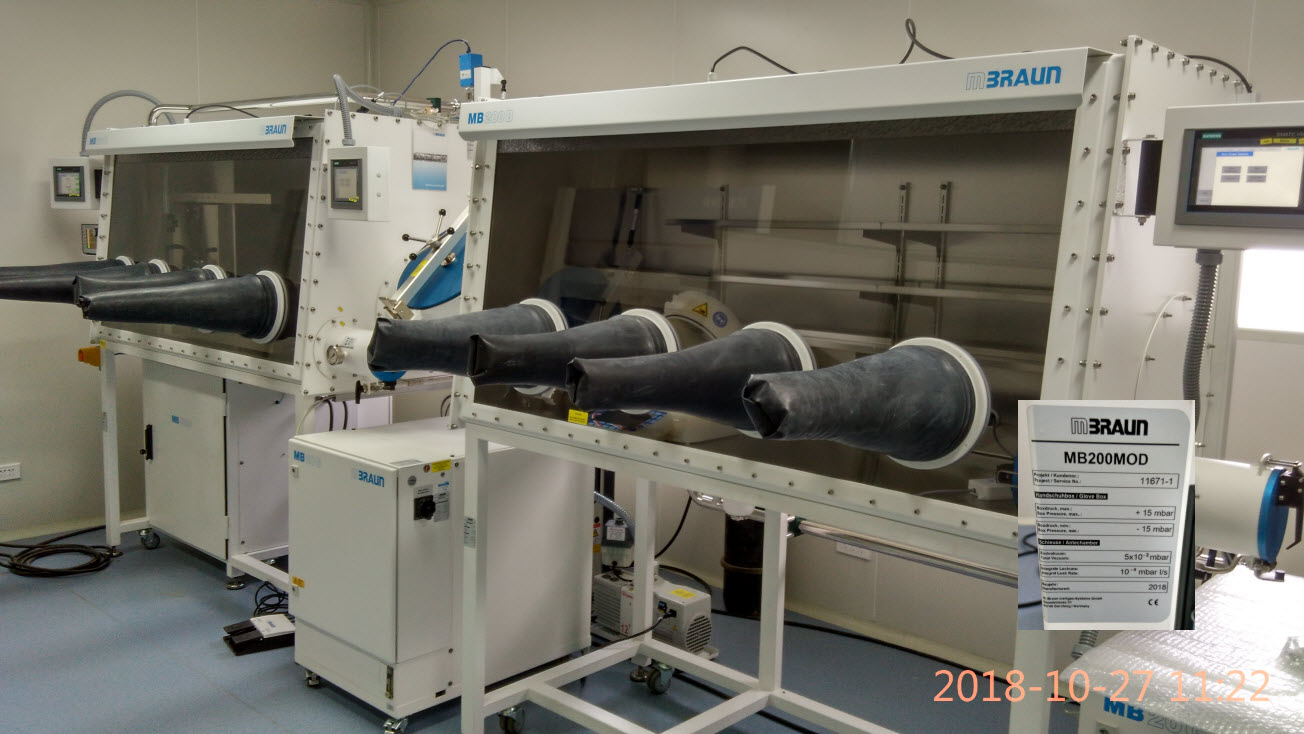 试验台（取得日期2010.12）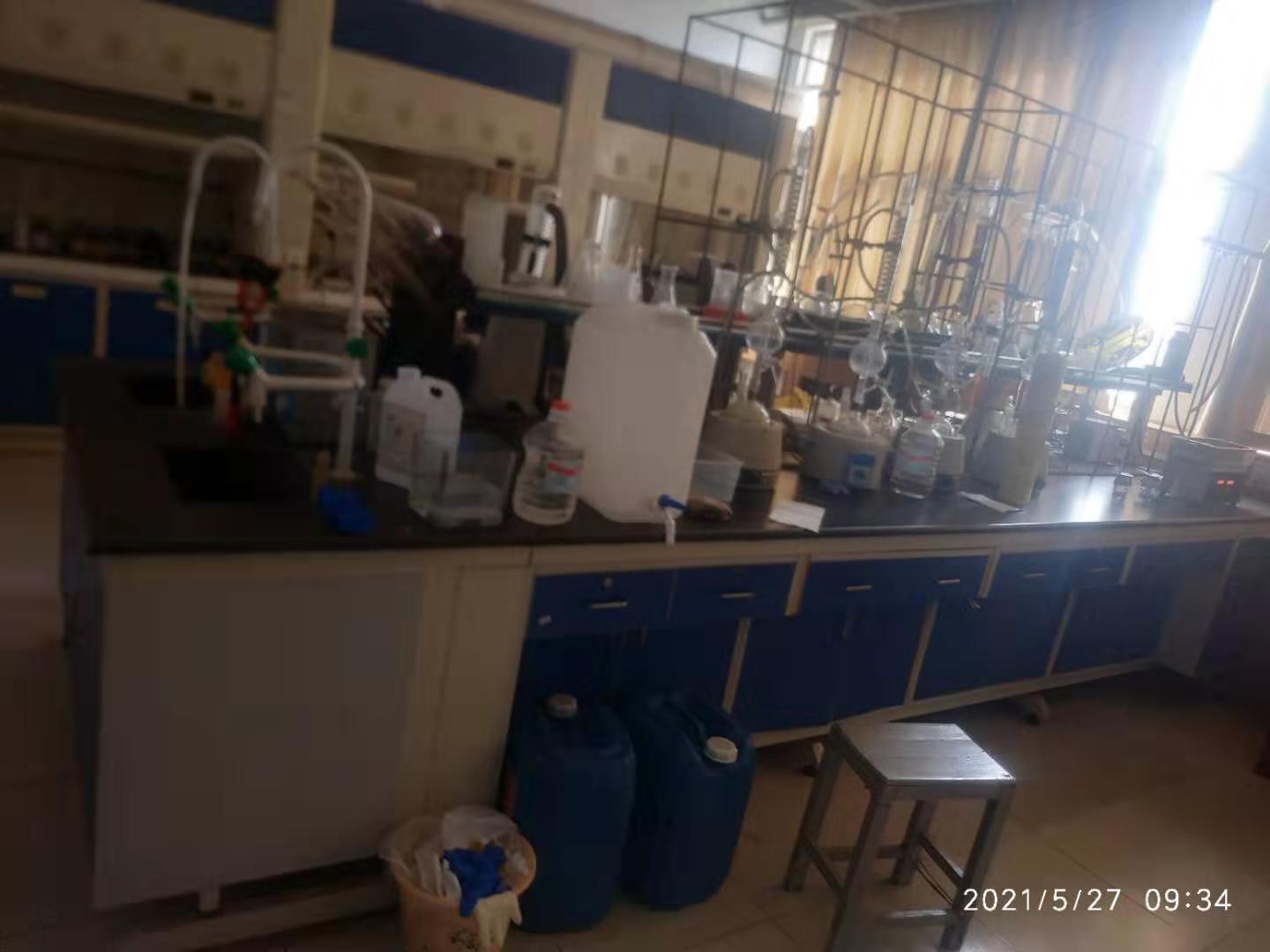 通风橱 （取得日期2010.12）                                   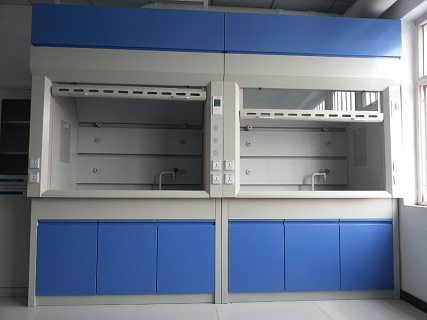 台式计算机 （取得日期2015.12规格型号：HP280G118*21*22cm照片略）